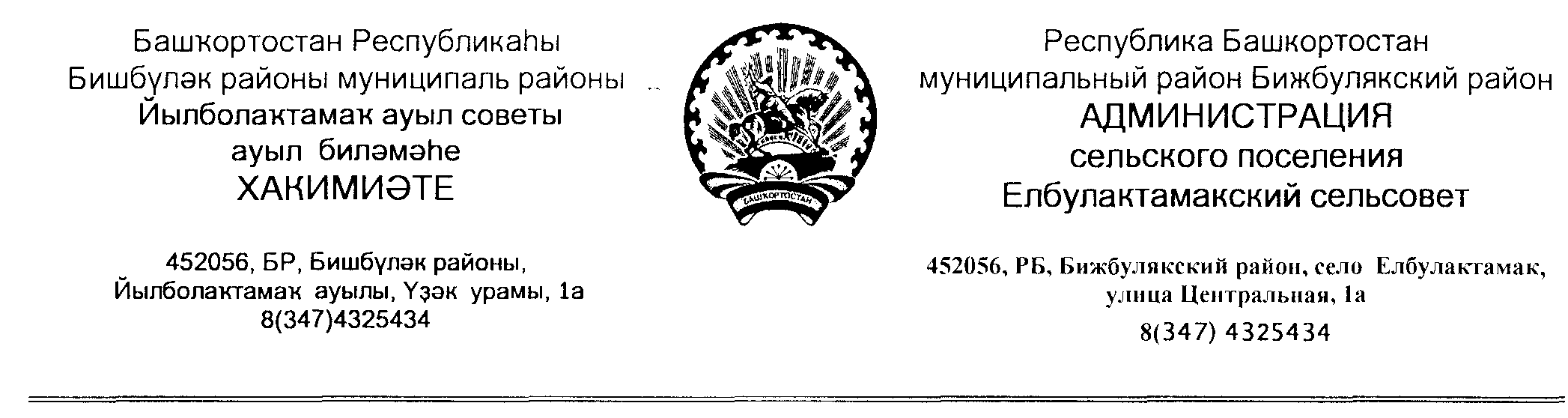 КАРАР                                       № 02                                     ПОСТАНОВЛЕНИЕ   19 март 2021 йыл                                                                       19 марта 2021 годаО создании профилактической группы по предупреждению и профилактике пожаров в жилых помещениях  на территории сельского поселения.      В соответствии  с Федеральным законом от 06.10.2003г.№ 131-ФЗ « об общих принципах организации местного самоуправления в Российской Федерации», Федеральным  законом от 21.12.1994г. №69-ФЗ «О пожарной безопасности», Федеральным законом от 22.07.2008г. №123-ФЗ «Технический регламент о требованиях   пожарной  безопасности»  и в целях предупреждения пожаров  в жилых помещениях и гибели на них людей, ПОСТАНОВЛЯЮ:1.Создать  на территории сельского поселения Елбулактамакскиий сельсовет муниципального района Бижбулякский район Республики Башкортостан профилактическую группу по предупреждению и профилактике пожаров в жилых помещениях и утвердить ее состав согласно приложению  № 1 к настоящему постановлению.2.Рекомендовать профилактической группе по предупреждению и профилактике пожаров в жилых помещениях согласно графика работы проводить подворные обходы  и профилактические осмотры жилых домов и надворных построек , инструктировать  граждан о мерах пожарной безопасности с вручением предложений об устранений выявленных нарушений требований пожарной безопасности. При профилактических осмотрах жилья и надворных построек обращать особое внимание проживания одиноких престарелых граждан, многодетных семей , также социально опасных неориентированных групп населения.3.Опубликовать настоящее постановление в информационном стенде здании администрации сельского поселения.4. Контроль за исполнением настоящего постановления оставляю за собой.Глава сельского поселения                                                Р.Р.Нигметзянов                                                                    Приложение № 1                                                                    Утверждено                                                                    постановлением администрации                                                                    сельского поселения Елбулактамакский сельсовет                                                                       муниципального района Бижбулякский район                                                                     Республики Башкортостан                                                                     от «19» марта  2021 г.№ 02Составпрофилактической группы по предупреждению и профилактике пожаров  в жилых помещениях на территории сельского поселения Елбулактамакский сельсовет муниципального района Бижбулякский район Республики Башкортостан Управляющая делами СП :                                                  Э.Р.Галиева                                                                     Утверждено                                                                    постановлением администрации                                                                    сельского поселения Елбулактамакский сельсовет                                                                       муниципального района Бижбулякский район                                                                     Республики Башкортостан                                                                     от «09» марта 2021 г.№ 02                                                                     (приложение № 02)Состав добровольной пожарной команды на территории сельского поселения Елбулактамакский сельсоветУправляющий делами СП :                                                Э.Р.Галиева                                                                     Приложение № 3                                                                    Утверждено                                                                    постановлением администрации                                                                    сельского поселения Елбулактамакский сельсовет                                                                       муниципального района Бижбулякский район                                                                     Республики Башкортостан                                                                     от «19»  марта 2021 г.№ 02                                                              График работы  по предупреждению и профилактике пожаров  в жилых помещениях на территории сельского поселенияелбулактамакский сельсовет муниципального района Бижбулякский район Республики Башкортостан 2020 г.*Дата проведения мероприятия согласовывается при направлении соответствующих сообщений членами группы по предупреждению и профилактике пожаров в жилых помещениях на территории сельского поселения Елбулактамакский сельсовет муниципального района Бижбулякский район Республики Башкортостан за 10 дней до проведения мероприятия.**По согласованию  с членами группы по предупреждению и профилактике пожаров в жилых помещениях (одиноких престарелых граждан. Многодетных семей, а также социально неориентированных групп населения) могут проводиться дополнительные подворные обходы и профилактические осмотры домов и надворных построек,  инструктаж граждан о мерах пожарной безопасности с вручением предложений об устранении выявленных нарушений требований пожарной безопасности и иные профилактические мероприятия по профилактике пожаров  на территории сельского поселения Елбулактамакский сельсовет муниципального района Бижбулякский район Республики Башкортостан.Управляющий делами СП :                                                                                Э.Р.Галиева№Ф.И.О.должность1.Нигметзянов Расиф Рифгатовичглава сельского поселения – председатель комиссии;2.Галиева Эльвира Рифатовна управляющий делами , заместитель председателя комиссии;3.Мустафина Лилия Фанзиловна специалист 2 категории , ответственный по документации по пожарной   безопасности;4.        Хабиров Шамиль Хайретдиновичстароста д.Качкиново , член комиссии;5.Ягафарова Светлана Рамазановнаспециалист по работе с молодежью, член комиссии;6.Галиева Расиля Рамазановназаведующая сельской библиотекой, член комиссии;7.Нигметзянов Расиф Рифкатовичдиректор МОБУ СОШ с.Елбулактамак, член комиссии ;8.Гайзуллин Айдар Вилюровичслесарь газовой службы , член комиссии ;9.Хайруллина Мунира Разумовнаруководитель СДК с.Елбулактамак, член комиссии ; 10.Закиева Эльвера Минулловназав.Елбулактамакским ФАП, член комиссии11.Вильданова Сара Габдулловнаруководитель ДД д.Качкиново , член комиссии ;12.Зиннатуллин Минегали Салахетдиновичстароста с. Елбулактамак , член комиссии ;13.Нигматуллина Зария Рифкатовнафельдшер Качкиновским ФАП  член комиссии ;14.Хамитов Илдар Шамиловичдепутат д.Тукай , член комиссии ;15Федоров Борис Ивановичстароста д. Антоновка , член комиссии №Ф.И.О.Сот.тел.1.Гатиятуллин  Фоат Минигареевич-командир8(987)04356022.Галиев Шавкат Талгатович-заместитель командира8(917)74523373.Хафизов Ильдар Мухаметович-член команды8(987)61710594.Галиев Шакур Талгатович -член команды5.Зиннатуллин Минегали Салахетдинович- член команды, староста с.Елбулактамак8(917)04352986.Хабиров Шамиль Хайретдинович- член команды, староста д.Качкиново891961211887.Хамитов Илдар Шамилович- член команды, депутат898760728628.Федоров Борис Иванович- член команды, староста д.Антоновка2-17-019.Галеев Акрам Шавкатович-член команды10.Нигметзянов Радик Рифкатович-член команды89191423810№Дата проведения мероприятиямероприятиеОтветственные лица1.ежемесячноРазъяснительная работа с гражданами о мерах пожарной безопасностиНигметзянов Р.Р.-глава сельского поселения ;Мустафина Л.Ф.-специалист 2 кат. администрации СП;2.ФевральПодворные обходы и профилактические осмотры жилых домов и надворных построек, инструктаж о мерах пожарной безопасности с вручение предложений об устранений выявленных нарушений требований ПБМустафина Л.Ф.-специалист 2 кат. администрации СП;Ягафарова С.Р.-специалист по работе с молодежью СП;Габдрахманова И.М.-спец.2 кат.администрации СП;3.АпрельПодворные обходы и профилактические осмотры жилых домов и надворных построек, инструктаж граждан о мерах пожарной безопасности с вручением предложений об устранений выявленных нарушений требований ПБМустафина Л.Ф.-специалист 2 кат. администрации СП;Ягафарова С.Р.-специалист по работе с молодежью СП;Габдрахманова И.М.-спец.2 кат.администрации СП;4.ИюньПодворные обходы и профилактические осмотры жилых домов и надворных построек, инструктаж граждан о мерах пожарной безопасности с вручением предложений об устранений выявленных нарушений требований ПБМустафина Л.Ф.-специалист 2 кат. администрации СП;Ягафарова С.Р.-специалист по работе с молодежью СП;Габдрахманова И.М.-спец.2 кат.администрации СП;5.августПодворные обходы и профилактические осмотры жилых домов и надворных построек, инструктаж граждан о мерах пожарной безопасности с вручением предложений об устранений выявленных нарушений требований ПБМустафина Л.Ф.-специалист 2 кат. администрации СП;Ягафарова С.Р.-специалист по работе с молодежью СП;Габдрахманова И.М.-спец.2 кат.администрации СП;6.октябрьПодворные обходы и профилактические осмотры жилых домов и надворных построек, инструктаж граждан о мерах пожарной безопасности с вручением предложений об устранений выявленных нарушений требований ПБМустафина Л.Ф.-специалист 2 кат. администрации СП;Ягафарова С.Р.-специалист по работе с молодежью СП;Габдрахманова И.М.-спец.2 кат.администрации СП;7.декабрьПодворные обходы и профилактические осмотры жилых домов и надворных построек, инструктаж граждан о мерах пожарной безопасности с вручением предложений об устранений выявленных нарушений требований ПБМустафина Л.Ф.-специалист 2 кат. администрации СП;Ягафарова С.Р.-специалист по работе с молодежью СП;Габдрахманова И.М.-спец.2 кат.администрации СП;